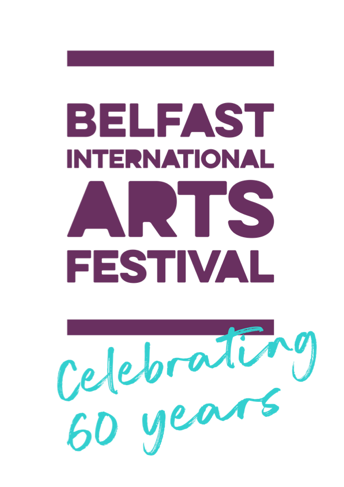 FESTIVAL ENGAGEMENT OFFICER APPLICATION FOR EMPLOYMENTPRIVATE & CONFIDENTIALPERSONAL DETAILS (this page will be removed before short listing)EDUCATIONDocumentary evidence of Essential Qualifications may be asked for if you are offered the post.Second Level Education Please provide full details of all second level education, further or higher level educational qualifications and/or professional qualifications.                                                            You may add extra rows if necessaryThird Level Qualification Further or higher education qualifications, including HND, Foundation Degree, Degree, Postgraduate Certificates, Masters, etc.  Please state class or level.                            You may add extra rows if necessaryProfessional Qualifications, Memberships or Professional DevelopmentGive details of any relevant professional development achievements (e.g. awards, qualifications, memberships and/or any special interests, skills or achievements.EMPLOYMENT HISTORYStart with your present, or most recent employment, and include any relevant unpaid or voluntary work.  Please account for all periods of time since leaving full-time education. Current or Most Recent EmployerPrevious Employment(s) You may add extra rows if necessaryEXPERIENCE, SKILLS, QUALIFICATIONS & OTHEREssential CriteriaGive a clear and comprehensive account, with evidence and examples, that demonstrates the specific ways in which you consider you meet all of the Essential Criteria detailed in the Job Information.Note that the Shortlisting Panel will only see the information you provide below under the Essential and Desirable Criteria.  Therefore, you must ensure to provide HERE all the information requested in the Essential, and Desirable Criteria, even if you have provided it elsewhere on this form.EXPERIENCE, SKILLS, QUALIFICATIONS & OTHERDesirable CriteriaGive a clear and comprehensive account, with evidence and examples that demonstrates the specific ways in which you consider you meet any, or all, of the following Desirable Criteria.  REFEREESPlease give the names and contact information for 2 people, who are not related to you from whom references may be sought. At least 1 should be your most present, or a past employer, who has knowledge of you in a work situation and is able to comment on your ability to carry out the particular tasks of the job applied for.Referees will not be contacted before interview.Reference 1Reference 2I declare that the information provided on this form is true and complete to the best of my knowledge and belief.  I understand that any false or omitted information may result in dismissal or other disciplinary action if I am appointed.PRIVATE AND CONFIDENTIALEQUAL OPPORTUNITIES MONITORINGBelfast International Arts Festival is committed to a policy of equality of opportunity in its employment practices, and in accordance with the Fair Employment & Treatment (NI) Order 1998, BIAF is required to monitor the community background of its workforce and applicants.  To help us to achieve this aim we ask you to complete this monitoring form.  The request for this information and the uses to which it will be put are within the scope of the Data Protection Act 1998, which allows for the collation and reporting of sensitive data for monitoring purposes.  The monitoring form will be kept separate from the job application form, to ensure that none of the information you have provided is used in the selection decision. Mark your responses by putting an ‘x’ in the box by clicking on the appropriate box.Community BackgroundDiversity:  Diversity questions are not about nationality, place of birth or citizenship.  They are about broad ethnic groupings.  For example, UK and Irish citizens can belong to any of the groups indicated.  I would describe my ethnic or cultural origin as:DisabilityThe Disability Discrimination Act (1995) describes a disabled person as someone with a ‘physical or mental impairment, which has a substantial and long-term adverse effect on his/her ability to carry out normal day-to-day activities’.Additional InformationWhere did you see the advertisement or how did you hear about this post?Reference No:(Office Use Only)June 2022HOW TO APPLYTo ensure Equality of Opportunity applications will only be accepted on this official Application Form.  CV’s will not be accepted.  Please complete ALL sections in black type. Your application should be completed in no smaller than font size Arial 11. The monitoring form must be returned with the application form Your completed application and monitoring form must be submitted by email to recruitment@belfastinternationalartsfestival.com by the deadline of 10am on Wednesday 15th June 2022.  Late or postal applications will not be accepted.Please title your application documents with your name and note that we can only accept documents in word format. No telephone or walk-in enquiries please.We thank everyone who applies for their interest but only candidates selected for interview will be contacted.Belfast International Arts Festival is an Equal Opportunities employer and we welcome applicants regardless of gender, religious belief, political opinion, sexual orientation, marital status, age, disability or ethnic origin.A candidate found to have knowingly given false information or to have wilfully suppressed any material fact will be liable to disqualification, or, if appointed, to dismissal.Please note that we anticipate holding interviews during the week beginning 20th June 2022.  This may be in-person or via Zoom.The information provided in this form will be used to assess your application at the shortlisting stage.  Please demonstrate, in the boxes provided, how your skills and experience meet the criteria specified.The panel will not make assumptions in relation to the roles you have held, or experience, qualities and skills you may have gained.  You should therefore provide evidence by giving specific examples that describe your role and demonstrate what you have achieved under each of the criteria.Belfast International Arts Festival reserves the right to apply, or enhance, the Desirable Criteria when shortlisting, in an order of their choosing. Note that BIAF will carry out checks to ensure that the successful candidate has the right to work in the UKTitle: Forename(s):Underline Name known bySurname:Address: Post Code: Preferred Contact Number:Email Address: National Insurance Number:Do you require any special arrangements to be made to assist you if called for interview?   YES   /   NOIf Yes, please provide details:Data Protection The data that you have supplied in this application form and the “sensitive personal data” on the attached monitoring form, will be retained on file and may be processed by the Organisation for use in connection with this application for employment, or to comply with any requirement of statutory legislation in order for the Organisation to comply with its legal obligations, and in submitting this application you agree to any such processing by the Organisation.  The Organisation will ensure to safeguard against the possible misuse of any personal information about you that is kept on file by strictly controlling access and use.  Such access and use will be in compliance with the Data Protection legislation and will be on a “need to know” basis only.Level ofQualification(e.g. GCSE, A Level)SubjectMark orGradeName of College/ Institution Level of Qualification SubjectGradeDates   From           To MM/YY       MM/YYDates   From           To MM/YY       MM/YYEmployers Name, Address / Nature of BusinessReason for LeavingNotice Period (if applicable)Position Held:Reporting To:Key Responsibilities:Key Responsibilities:Dates   From           To MM/YY       MM/YYDates   From           To MM/YY       MM/YYEmployers Name; Address; Nature of BusinessPositions Held; Main Responsibilities; Key Achievements; Reason for LeavingMaximum 750 words.Maximum 750 words.NamePositionOrganisationAddressPostcodeTelephone No.Email Relationship to the applicant e.g. employerNamePositionOrganisationAddressPostcodeTelephone No.Email Relationship to the applicant e.g. employerSigned: Date:Reference No:(Office Use Only)Post Applied For:I consider myself to be:Male:  Male:  Female:  I am Aged:  I am Aged:  Date of Birth:  -- / -- / ----Date of Birth:  -- / -- / ----Protestant:Catholic:Neither:If Neither, please specify:If Neither, please specify:If Neither, please specify:If Neither, please specify:If Neither, please specify:If Neither, please specify:If Neither, please specify:If Neither, please specify:Black/African/CaribbeanChineseIndianPakistaniTravellerWhiteOther Asian: please describeOther Asian: please describeOther Asian: please describeOther Asian: please describeOther:  please describeOther:  please describeOther:  please describeOther:  please describeDo you consider yourself to have a disability?Yes:  No:  If Yes, are you registered disabled:Yes:  No:  If Yes, what is the nature of your disability:If Yes, what is the nature of your disability:In line with the Asylum and Immigration Act 1996, applicants must be eligible to live and work in the United Kingdom without restrictions.Do you have the right to take up employment in the United Kingdom?  	YES   /   NODo you require a Work Permit or Workers Registration?   			YES   /   NOIf Yes, please provide details:  